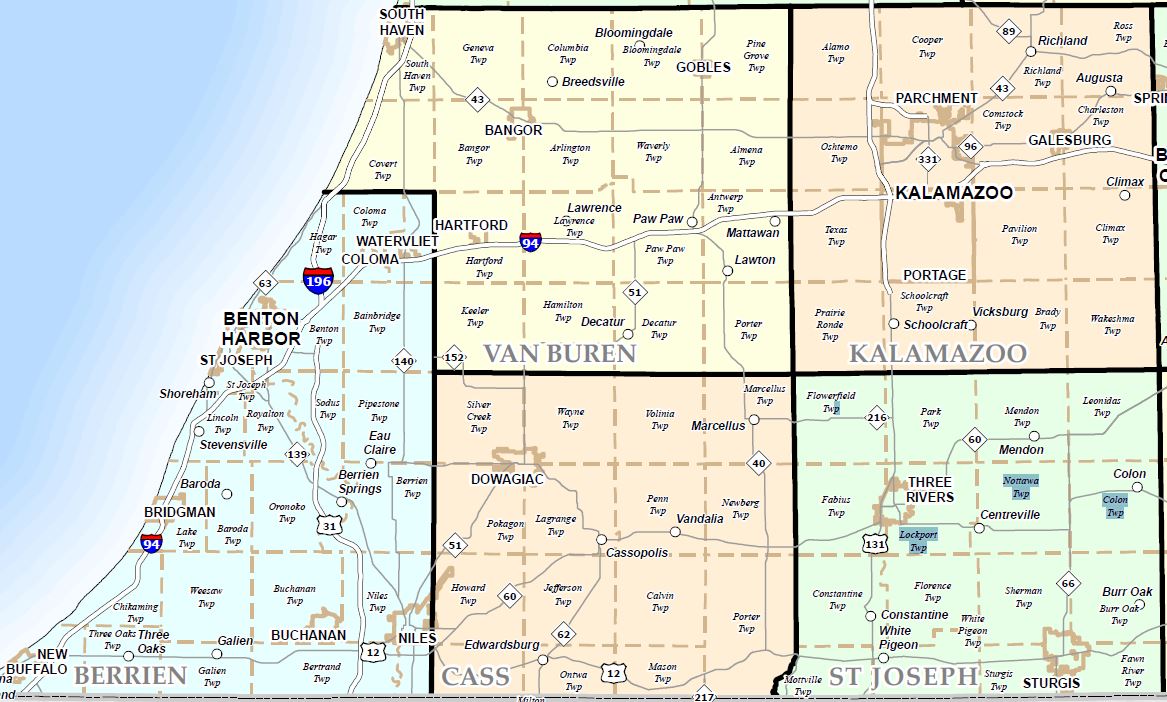 Branch locations: (all branches have an ATM on location that accepts deposits)Marcellus			Cassopolis			Edwardsburg115 W. Main St			110 Spencer St			69139 M-62Marcellus, MI 49067		Cassopolis, MI 49031		Edwardsburg, MI 49112Census Tract 17.00		Census Tract 21.00		Census Tract 18.00County NameCounty CodeMSA code:Census TractsCass County02743780Entire County (10.00, 11.00, 12.00, 15.00, 16.00, 17.00, 18.00, 19.00, 20.00, 21.00, 22.00)Van Buren County15928020Porter Township (116.00)Decatur Township (116.00)Keeler & Hamilton Township (115.00)St. Joseph149N/AWest Half (401.00, 402.00, 403.00, 404.00, 409.00, 411.00, 412.00, 414.00)